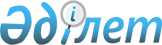 О внесении изменения в решение Иргизского районного маслихата от 29 марта 2019 года № 215 "Об определении размера и порядка оказания жилищной помощи в Иргизском районе"
					
			Утративший силу
			
			
		
					Решение Иргизского районного маслихата Актюбинской области от 25 декабря 2023 года № 37. Зарегистрировано Департаментом юстиции Актюбинской области 28 декабря 2023 года № 8480. Утратило силу решением Иргизского районного маслихата Актюбинской области от 18 марта 2024 года № 117
      Сноска. Утратило силу решением Иргизского районного маслихата Актюбинской области от 18.03.2024 № 117 (вводится в действие по истечении десяти календарных дней после дня его первого официального опубликования).
      Иргизский районный маслихат РЕШИЛ:
      1. Внести в решение Иргизского районного маслихата от 29 марта 2019 года №215 "Об определении размера и порядка оказания жилищной помощи в Иргизском районе" (зарегистрированное в Реестре государственной регистрации нормативных правовых актов №6058) следущее изменение:
      в Размере и порядке оказания жилищной помощи в Иргизском районе, определенным указанным решением: 
      подпункт 7) пункта 12 изложить в новой редакции:
      "7) Выплата компенсации повышения тарифов абонентской платы за оказание услуг телекоммуникации социально-защищаемым гражданам устанавливается в соответствии с Приказом Министра цифрового развития, инноваций и аэрокосмической промышленности Республики Казахстан от 28 июля 2023 года № 295/НҚ "Об определении размера и утверждении Правил компенсации повышения тарифов абонентской платы за оказание услуг телекоммуникаций социально защищаемым гражданам" (зарегистрированное в Реестре государственной регистрации нормативных правовых актов №33200).".
      2. Настоящее решение вводится в действие со дня его первого официального опубликования.
					© 2012. РГП на ПХВ «Институт законодательства и правовой информации Республики Казахстан» Министерства юстиции Республики Казахстан
				
      Председатель Иргизского районного маслихата 

М. Турымов
